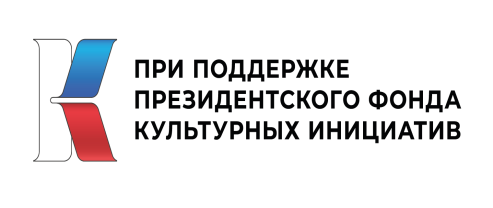 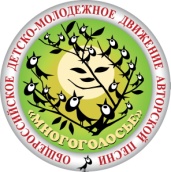 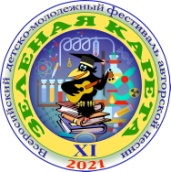 ВСЕРОССИЙСКИЕ КУРСЫ ПОВЫШЕНИЯ КВАЛИФИКАЦИИ руководителей (педагогов) детско-юношеских коллективов авторской песниОбъём 72 часа«ОСОБЕННОСТИ ХУДОЖЕСТВЕННОГО ТВОРЧЕСТВА В АВТОРСКОЙ ПЕСНЕ»Заявка на участие в качестве слушателяПодпись   	                         ___________   (ФИО                                              )Дата  «       » _____________ 2021 г.1.Субъект Российской Федерации.2.Населенный пункт.3.Слушатель: ФИО полностью, должность. 4. Телефон и электронный телефон, e-mail, WhatsApp слушателя.5.Полный почтовый адрес слушателя (с индексом), на который будет отправлено Удостоверение.3.Название и почтовый адрес представляющего учреждения (места работы). Полное и аббревиатурой.4.ФЦ, в котором принята заявка (приняты заявки) на участие воспитанника (ов) в творческом отборе.6.Полное название творческого коллектива.